 зависит от целей, которые ставит перед собой педагог.2.5. Контроль за организацией и проведением кружковой работы осуществляют заведующий и психолог детского сада.2.6. Руководители кружков предоставляют отчеты о результатах деятельности кружка  заведующему в конце  года на заседании итогового  педагогического Совета.2.7. В зависимости от проявления интереса воспитанников и запросов родителей кружок может работать один год или несколько лет.3. Функции кружка.3.1. Функции кружка зависят от целей, которые ставят перед собой педагоги-руководители кружка:- развивать у детей уже имеющиеся задатки;- заполнять пробелы в знаниях, умениях, навыках.3.2. Исходя из поставленных задач руководители кружков:- пользуются утвержденным программно-методическим обеспечением;- используют дополнительную литературу.3.3. При использовании дополнительных парциальных программ руководителя кружка сообщают об этом заведующей и старшему воспитателю ДОУ.4. Документация.4.1. Кружковая работа ведется по составленному в начале учебного года плану, утвержденному заведующим ДОУ4.2. Планы кружковой работы находятся в педкабинете, у заведующего и у руководителей кружков.4.3. Руководитель кружка ведет журнал учета посещения кружка воспитанниками с указанием тем в журнале.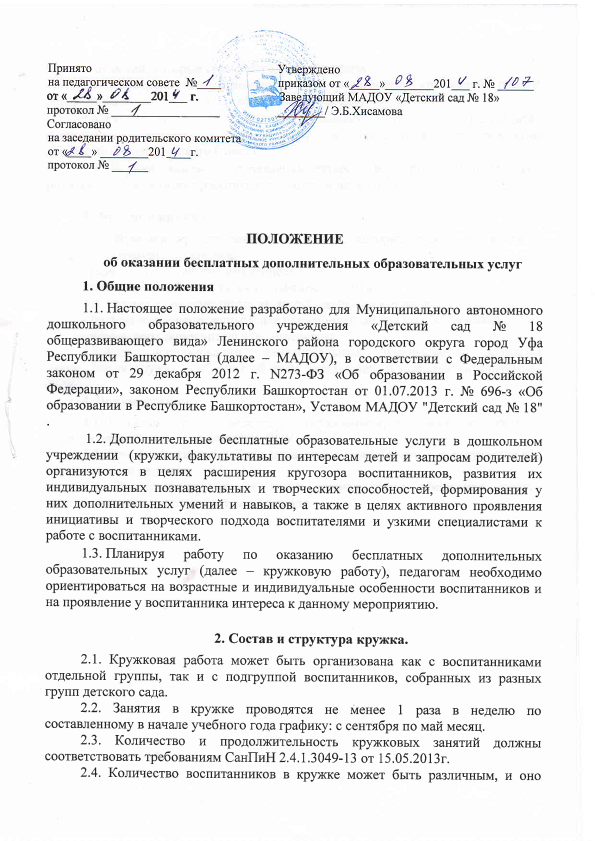 